Załącznik nr 4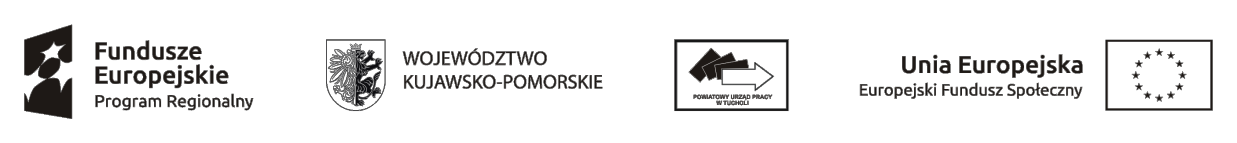 Tuchola, dnia ………………..……………………….(pieczątka Wykonawcy)Sprawozdanie z realizacji szkolenia1.   Nazwa szkolenia:……………………………………………………………………......2.   Termin realizacji szkolenia od …………………………….. do………………………..3.   Program szkolenia zakładał……………. godzin szkolenia. Zrealizowano ……………godzin szkolenia.4.   Miejsce realizacji szkolenia:……………………………………………………………5.   Szkolenie rozpoczęło/y…………………osób/y.6.   Szkolenie ukończyło/y …………………osób/y:1) ………………………………………………………………………………………...2)………………………………………………………………………………………3)………………………………………………………………………………………4)………………………………………………………………………………………5)………………………………………………………………………………………6)………………………………………………………………………………………7)……………………………………………………………………………………….8)………………………………………………………………………………………9)………………………………………………………………………………………10)……………………………………………………………………………………..7.  Wyżej wymienione osoby otrzymały zaświadczenia o ukończeniu szkolenia.8.  Szkolenia nie ukończyły następujące osoby:1) ………………………………………………………………………………………2) ………………………………………………………………………………………...9. Przyczyny nieukończenia szkolenia:…………………………………………………………………………………………………………………………………………………………………………………………………………………………………………………………………………………………………………………………………………………………………………………………………………10. Koszty zmienne, których Wykonawca nie poniósł w związku z przerwaniem szkolenia przez jego uczestników ………………………………………………… zł (słownie:………………………………………………………………………………).11. W załączeniu przekazuję:a. potwierdzone za zgodność z oryginałem kopie dokumentów potwierdzających ukończenie   szkolenia   i   uzyskanie   kompetencji,   o   których   mowa   w § 3 pkt 8    b. potwierdzoną za zgodność z oryginałem kopię dziennika zajęć edukacyjnych, potwierdzoną  za  zgodność  z   oryginałem   kopię  listy  obecności   na   szkoleniu, c.  potwierdzone za zgodność z oryginałem kopie protokołu egzaminu,d.  wypełnione  przez  uczestników  szkolenia  anonimowe  ankiety służące  do  ocenyszkolenia,e.  potwierdzenia odbioru materiałów szkoleniowych przez uczestników szkolenia.…………………………….                                                 …………………………….(miejscowość i data)                                                                                (podpis i pieczątka Wykonawcy)